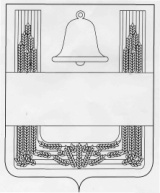 Совет депутатов сельского поселения Нижне-Колыбельский сельсовет  Хлевенского муниципального района Липецкой области  Российской Федерацииодиннадцатая сессия шестого созываРешение 25 августа 2021 года                       с. Нижняя Колыбелька                                 № 34 О внесении изменений в Положение "О пенсионном обеспечении выборного должностного лица и муниципальных служащих сельского поселения Нижне-Колыбельский сельсовет Хлевенского муниципального района Липецкой области"В целях приведения нормативных правовых актов администрации сельского поселения Нижне-Колыбельский сельсовет в соответствие с требованиями действующего законодательства, руководствуясь Трудовым кодексом РФ, Уставом сельского поселения Нижне-Колыбельский сельсовет Хлевенского муниципального района Липецкой области, Совет депутатов сельского поселения Нижне-Колыбельский сельсоветР Е Ш И Л:1.Принять изменения в Положение "О пенсионном обеспечении выборного должностного лица и муниципальных служащих сельского поселения Нижне-Колыбельский сельсовет Хлевенского муниципального района Липецкой области", утвержденное решением Совета депутатов сельского поселения Нижне-Колыбельский сельсовет Хлевенского муниципального района Липецкой области Российской Федерации от 02 февраля 2017 года №43 (с изменениями от 13.06.2018 года № 78) (прилагается).2.Направить вышеуказанный нормативный правовой акт главе сельского поселения для подписания и обнародования.3.Настоящее решение вступает в силу со дня его принятия. Председатель Совета депутатов сельского  поселения Нижне-Колыбельский сельсовет                                                      Т.Н.СеменихинаПриложение к решению Совета депутатов сельского поселения Нижне-Колыбельский сельсовет Хлевенского муниципального района Липецкой области "О внесении изменений в Положение "О пенсионном обеспечении выборного должностного лица и муниципальных служащих сельского поселения Нижне-Колыбельский сельсовет Хлевенского муниципального района Липецкой области"ИЗМЕНЕНИЯ В ПОЛОЖЕНИЕ "О ПЕНСИОННОМ ОБЕСПЕЧЕНИИ ВЫБОРНОГО ДОЛЖНОСТНОГО ЛИЦА И МУНИЦИПАЛЬНЫХ СЛУЖАЩИХ СЕЛЬСКОГО ПОСЕЛЕНИЯ НИЖНЕ-КОЛЫБЕЛЬСКИЙ СЕЛЬСОВЕТ ХЛЕВЕНСКОГО МУНИЦИПАЛЬНОГО РАЙОНА ЛИПЕЦКОЙ ОБЛАСТИ"Статья 1.Внести в Положение "О пенсионном обеспечении выборного должностного лица и муниципальных служащих сельского поселения Нижне-Колыбельский сельсовет Хлевенского муниципального района Липецкой области", утвержденное решением Совета депутатов Хлевенского муниципального района от 02 февраля 2017 года №43 (с изменениями от 13.06.2018 года № 78), следующие изменения:подпункт б пункта 4.3 статьи 4 Положения изложить в следующей редакции:«б) трудовая книжка и (или) сведения о трудовой деятельности, оформленные в установленном законодательством порядке;».Статья 2.Настоящий нормативный правовой акт вступает в силу со дня его официального обнародования.  Глава сельского поселения  Нижне-Колыбельский сельсовет                                                           Н.Н.Ушаков  